105年度 內政部委託辦理庭園、景觀工程專業營造業專任工程人員之專業工程技術講習計畫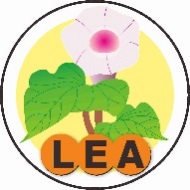 社團法人台灣景觀環境學會  公告營授辦建字第1053505992號中華民國105年8月4日公告事項依據營造業法第9條第2項暨內政部台內營字第0930085876號令頒專業營造業之資本額及其專任工程人員資歷人數標準表辦理。委託單位：內政部主辦單位：社團法人台灣景觀環境學會課程內容：詳報名簡章，請至本會網站下載(http://www.tlea.tw/)。課程時間：105年11月12日－11月27日，每周六日(計32小時)課程地點：中興大學園藝學系(402台中市國光路250號)參訓之技師及建築師可申請研習時數認證。公告期間：自即日起至105年11月10日，或額滿為止。聯絡人：顏彬峰聯絡電話0953_342603   E-MAIL: winds4040@gmail.com傳真：07-6077063105年度 課程表科目日期時間時數講師認證時數景觀工程簡介105.11.12 (六)09：00-10：001陳春木1景觀工程施工與估算(1)105.11.12 (六)10：00-12：002陳春木2景觀工程施工與估算(2)105.11.12 (六)13：00-14：001陳春木1放樣整地與排水(1)105.11.12 (六)14：00-17：003陳春木3放樣整地與排水(2)105.11.13 (日)09：00-10：001陳春木1景觀工程施工實務(1)105.11.13 (日)10：00-12：002陳春木2景觀工程施工實務(2)105.11.13 (日)13：00-17：004陳春木4景觀工程勞工安全與衛生105.11.19 (六)09：00-10：001葉建宏1生態工法理論與應用105.11.19 (六)10：00-12：0013：00-14：003葉建宏3植栽工程之維護105.11.19 (六)14：00-16：002葉建宏2景觀工程設計簡介(1)105.11.19 (六)16：00-17：001葉建宏1景觀工程設計簡介(2)105.11.20 (日)09：00-12：003葉建宏3景觀植栽設計與施工105.11.26 (六)09：00-12：0013：00-16：006陳秋銓6植物材料之認識105.11.27 (日)09：00-11：002陳秋銓2學科考試一：景觀工程105.11.27 (日)11：00-12：001監考老師0學科考試二：景觀與植栽設計105.11.27 (日)13：00-14：001監考老師0術科考試：現場植栽修剪與移植105.11.27 (日)15：00-17：002監考老師0小計3632